Понимание слов, обозначающих признаки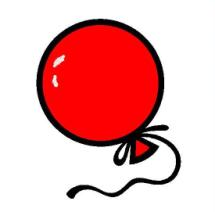 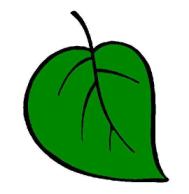 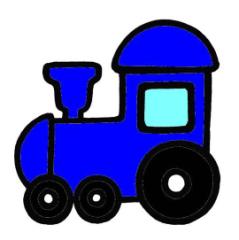 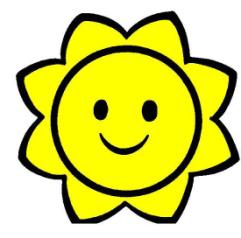 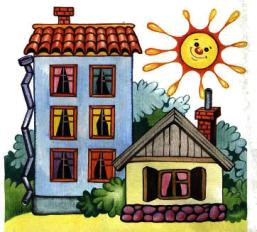 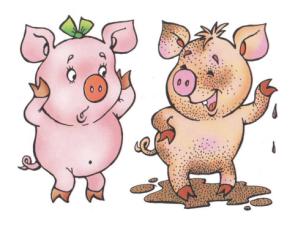 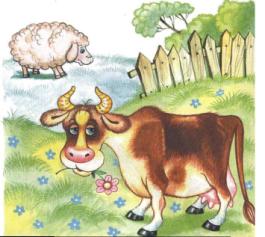 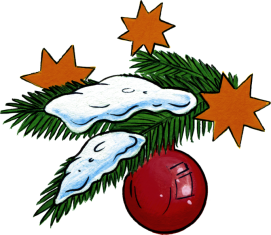 